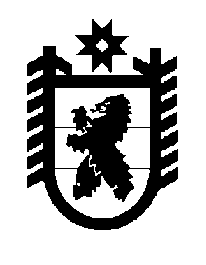 Российская Федерация Республика Карелия    ПРАВИТЕЛЬСТВО РЕСПУБЛИКИ КАРЕЛИЯРАСПОРЯЖЕНИЕот 21 января 2015 года № 29р-Пг. Петрозаводск В соответствии со статьей 9 Градостроительного кодекса Российской Федерации, статьями  7 и 15 Федерального закона от 21 декабря 2004 года № 172-ФЗ «О переводе земель или земельных участков из одной категории в другую», в целях реализации проекта «Реконструкция автомобильной дороги общего пользования регионального значения «Ихала-Райвио-госграница» осуществить перевод трех земельных участков, имеющих кадастровые номера 10:12:0022203:471 (местоположение: Республика Карелия,  Лахденпохский район, земельный участок расположен в южной части кадастрового квартала 10:12:0022203), 10:12:0022203:472 (местоположение: Республика Карелия,  Лахденпохский район, земельный участок расположен в южной части кадастрового квартала 10:12:0022203), 10:12:0022204:1223 (местоположение: Республика Карелия,  Лахденпох-ский район, земельный участок расположен в северо-западной части кадастрового квартала 10:12:0022204), площадью 1082 кв. м, 740 кв. м и 746 кв. м соответственно, из состава земель сельскохозяйственного назначения в земли промышленности, энергетики, транспорта, связи, радиовещания, телевидения, информатики, земли для обеспечения космической деятельности, земли обороны, безопасности и земли иного специального назначения.           ГлаваРеспублики  Карелия                                                             А.П. Худилайнен